Найти значение производных данных функций в точке x=0: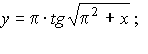 